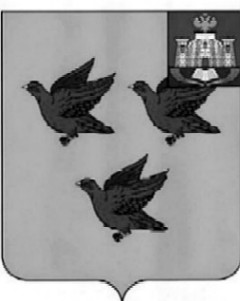 РОССИЙСКАЯ ФЕДЕРАЦИЯОРЛОВСКАЯ ОБЛАСТЬАДМИНИСТРАЦИЯ ГОРОДА ЛИВНЫПОСТАНОВЛЕНИЕ21 декабря 2018 года                                                                           № 136            г. ЛивныОб утверждении административных регламентовв сфере земельных отношений        В соответствии с Земельным кодексом Российской Федерации, Федеральным законом от 27 июля 2010 №210-ФЗ « Об организации представления государственных и муниципальных услуг», постановлением администрации города Ливны от 15 февраля 2012г. №5  «О разработке и утверждении административных регламентов исполнения муниципальных функций и административных регламентов предоставления муниципальных услуг администрацией города Ливны Орловской области» администрация города п о с т а н о в л я е т:1. Утвердить:      1.1  административный регламент  предоставления муниципальных услуг «Предоставление земельных участков, находящихся в муниципальной собственности, и земельных участков, государственная собственность на которые не разграничена, на торгах» (приложение 1).      1.2.  административный регламент  предоставления муниципальных услуг «Предоставление в безвозмездное пользование земельного участка из земель, находящихся в муниципальной собственности или государственная собственность на которые не разграничена  на территории города Ливны» (приложение 2).     1.3. административный регламент  предоставления муниципальных услуг «Предоставление земельного участка в границах застроенной территории, в отношении которой принято решение о развитии»    (приложение 3).     2. Опубликовать  настоящее постановление в газете «Ливенский вестник», разместить на официальном сайте администрации города  в сети Интернет.3. Контроль за исполнением настоящего постановления возложить на  первого заместителя главы администрации города Ливны Л.И. Полунину.Глава города                                                                                     С.А. Трубицин